Полезные ссылки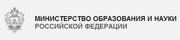 Министерство образования и науки Российской Федерации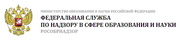 Федеральная служба по надзору в сфере образования и науки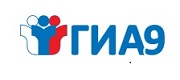 Официальный информационный портал государственной итоговой аттестации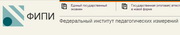 Федеральный институт педагогических измерений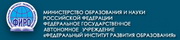 Федеральный институт развития образования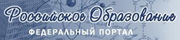 Федеральный портал "Российское образование"